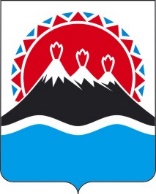 П О С Т А Н О В Л Е Н И ЕПРАВИТЕЛЬСТВА  КАМЧАТСКОГО КРАЯг. Петропавловск-КамчатскийВ соответствии со статьей 17 Федерального конституционного закона от 12.07.2006 № 2-ФКЗ «Об образовании в составе Российской Федерации нового субъекта Российской Федерации в результате объединения Камчатской области и Корякского автономного округа», статьями 2, 26, 27 Федерального закона от 14.03.1995 № 33-ФЗ «Об особо охраняемых природных территориях», статьями 6–8 Закона Камчатского края от 29.12.2014 № 564 «Об особо охраняемых природных территориях в Камчатском крае», учитывая решение Исполнительного комитета Камчатского областного Совета народных депутатов от 09.01.1981 № 9 «О памятниках природы на территории Камчатской области»ПРАВИТЕЛЬСТВО ПОСТАНОВЛЯЕТ:1. Утвердить:1) Положение о памятнике природы регионального значения «Оганчинские минеральные источники» согласно приложению 1 к настоящему постановлению;2) графическое описание местоположения границ памятника природы регионального значения «Оганчинские минеральные источники» и его охранной зоны согласно приложению 2 к настоящему постановлению.2. Настоящее постановление вступает в силу после дня его официального опубликования.Приложение 1 к постановлению Правительства Камчатского краяот [Дата регистрации] № [Номер документа] Положениео памятнике природы регионального значения «Оганчинские минеральные источники» 1. Общие положения1. Настоящее Положение регулирует вопросы охраны и функционирования памятника природы регионального значения «Оганчинские минеральные источники» (далее – Памятник природы).2. Памятник природы является особо охраняемой природной территорией регионального значения в Камчатском крае и относится к объектам общенационального достояния.3. Целями создания Памятника природы являются:1) сохранение в естественном состоянии ценного в экологическом, научном, рекреационном и эстетическом отношениях природного комплекса Оганчинских минеральных источников, представленного тремя крупными выходами в виде мочажин, высачиваний,  слабо фонтанирующих грифонов слабокислых, с повышенной минерализацией, холодных минеральных вод, образующих ручьи с температурой воды 4–9 0С и охристыми отложениями мощностью до 2,5 м, расположенные на двух обособленных участках, северном и южном, к северу от перевала Оганчин на восточном макросклоне Срединного хребта, в верховьях реки Озерновская, правого притока реки Левый Кирганик;2) охрана ключевых мест обитания (произрастания) редких видов животных и растений, а также термофильных организмов, занесенных в Красную книгу Российской Федерации и Красную книгу Камчатского края;3) проведение научных исследований;4) государственный экологический мониторинг (государственный мониторинг окружающей среды);5) экологическое просвещение населения.4. Памятник природы создан решением Исполнительного комитета Камчатского областного Совета народных депутатов от 09.01.1981 № 9 «О памятниках природы на территории Камчатской области» без ограничения срока его функционирования.Памятник природы создан на землях лесного фонда без изъятия земельных участков для государственных нужд, а также у собственников, землепользователей, землевладельцев.Общая площадь Памятника природы составляет 18,09 га; площадь его охранной зоны, созданной постановлением Губернатора Камчатского края            от 26.10.2018 № 90 «Об установлении охранной зоны памятника природы регионального значения «Оганчинские минеральные источники» – 106,7 га.  7. Природные ресурсы, расположенные в границах Памятника природы, ограничиваются в гражданском обороте в соответствии с требованиями действующего законодательства и настоящего Положения.Запрещается изменение целевого назначения земельных участков, находящихся в границах Памятника природы, за исключением случаев, предусмотренных федеральными законами.Леса, расположенные на территории Памятника природы, относятся к защитным лесам и используются в соответствии с режимом особой охраны Памятника природы и целевым назначением земель, определяемым лесным законодательством Российской Федерации, законодательством Российской Федерации об особо охраняемых природных территориях, настоящим Положением при условии, если это использование совместимо с целевым назначением защитных лесов и выполняемыми ими полезными функциями. Виды разрешенного использования земельных участков, расположенных в границах Памятника природы:1) основные виды разрешенного использования земельных участков:а) природно-познавательный туризм (код 5.2);б) охрана природных территорий (код 9.1);в) резервные леса (код 10.4);2) к вспомогательным видам разрешенного использования земельных участков отнесена заготовка лесных ресурсов (код 10.3) (в части заготовки гражданами пищевых лесных ресурсов, недревесных лесных ресурсов и сбора ими лекарственных растений для собственных нужд).11. Предельные минимальные и (или) максимальные размеры земельных участков и предельные параметры разрешенного строительства, реконструкции объектов капитального строительства не устанавливаются, так как строительство, реконструкция, ремонт объектов капитального строительства запрещены пунктом 2 части 20 настоящего Положения.12. Границы и особенности режима особой охраны Памятника природы учитываются при территориальном планировании, градостроительном зонировании, при разработке правил землепользования и застройки, проведении землеустройства и лесоустройства, разработке лесного плана Камчатского края, лесохозяйственных регламентов и проектов освоения лесов, подготовке планов и перспектив экономического и социального развития, в том числе развития населенных пунктов, территориальных комплексных схем охраны природы, схем комплексного использования и охраны водных объектов, схем размещения, использования и охраны охотничьих угодий. 13. На территории Памятника природы экономическая и иная деятельность осуществляется с соблюдением требований настоящего Положения и Требований по предотвращению гибели объектов животного мира, за исключением объектов животного мира, находящихся на особо охраняемых природных территориях федерального значения, при осуществлении производственных процессов, а также при эксплуатации транспортных магистралей, трубопроводов, линий связи и электропередачи на территории Камчатского края, утвержденных постановлением Правительства Камчатского края от 15.07.2013 № 303-П. 14. Охрана Памятника природы и управление им осуществляется краевым государственным бюджетным учреждением «Служба по охране животного мира и государственных природных заказников Камчатского края» (далее – Учреждение). 15. Посещение территории Памятника природы осуществляется по разрешениям, выдаваемым Учреждением.   16. К мероприятиям по обеспечению режима особой охраны Памятника природы могут привлекаться граждане, общественные объединения и некоммерческие организации, осуществляющие деятельность в области охраны окружающей среды. 17. Собственники, владельцы и пользователи земельных участков, на которых находится Памятник природы, принимают на себя обязательства по обеспечению режима его особой охраны.2. Текстовое описание местоположения границ Памятника природы18. Памятник природы расположен в Быстринском муниципальном районе, к северу от перевала Оганчин на восточном макросклоне Срединного хребта, в верховьях реки Озерновская, правого притока реки Левый Кирганик, состоит из двух участков, северного (площадка 500 х 200 м) и южного (площадка 400 х 200 м). 19. Памятник природы устанавливается в следующих границах:1) северный участок:а) северная граница: от характерной точки 1 с географическими координатами 55 градусов 4 минуты 25.4 секунды северной широты и 157 градусов 45 минут 37.6 секунды восточной долготы, расположенной на правом берегу левого безымянного притока реки Озерновская – правого притока реки Левый Кирганик, в 840,0 м от его устья, проходит в общем восточном направлении на протяжении 500,0 м вверх по течению безымянного притока по его правому берегу, через характерные точки 2–3 до характерной точки 4 с географическими координатами 55 градусов 4 минуты 26.0 секунд северной широты и 157 градусов 46 минут 5.5 секунды восточной долготы, расположенной на правом берегу безымянного притока, в 240,0 м от его устья;б) восточная граница: от характерной точки 4 прямой линией в южном направлении на протяжении 200,0 м до характерной точки 5 с географическими координатами 55 градусов 4 минуты 25.4 секунды северной широты и 157 градусов 45 минут 37.6 секунд восточной долготы, расположенной между двумя притоками реки Озерновская;в) южная граница: от характерной точки 5 в общем западном направлении на протяжении 500,0 м параллельно левому притоку вверх по его течению через характерные точки 6–7 до характерной точки 8 с географическими координатами 55 градусов 4 минуты 18.7 секунды северной широты и 157 градусов 45 минут 36.4 секунд восточной долготы, расположенной в 700 м от устья притока;г) западная граница: от характерной точки 8 прямой линией в северном направлении на протяжении 200,0 м до характерной точки 1, где и замыкается;2) южный участок:а) северо-восточная граница: от характерной точки 9 с географическими координатами 55 градусов 4 минуты 8.7 секунды северной широты и                      157 градусов 46 минут 0.8 секунды восточной долготы, расположенной левом берегу реки Озерновская, в 400,0 м от его слияния с правым безымянны притоком, проходит прямыми линиями в северо-восточном направлении на протяжении 400,0 м вниз по течению реки Озерновская через характерные точки 10–11 до характерной точки 12 с географическими координатами 55 градусов 4 минуты 15.1 секунды северной широты и 157 градусов 46 минут 20.4 секунды восточной долготы, расположенной в устье правого безымянного притока реки Озерновская;  б) юго-восточная граница: от характерной точки 12 прямой линией в юго-восточном направлении на протяжении 200,0 м, пересекая правый безымянный приток, до характерной точки 13 с географическими координатами 55 градусов 4 минуты 9.5 секунды северной широты и 157 градусов 46 минут 25.9 секунды восточной долготы, расположенной на правом берегу правого безымянного притока реки Озерновская; в) юго-западная граница: от характерной точки 13 прямыми линиями в юго-западном направлении вверх по течению реки Озерновская на протяжении 400,0 м, пересекая правый безымянный приток, через характерные точки 14–15 до характерной точки 16 с географическими координатами 55 градусов 4 минуты 3.0 секунды северной широты и 157 градусов 46 минут 6.0 секунд восточной долготы, расположенной на правом берегу реки Озерновская в 200, м от ее береговой линии;г) северо-западная граница: от характерной точки 16 прямой линией в северо-западном направлении на протяжении 200, м до характерной точки 9, где и замыкается. 3. Режим особой охраны и использования территории Памятника природы На территории Памятника природы запрещается всякая деятельность, влекущая за собой нарушение его сохранности, в том числе:предоставление и использование земельных участков для целей, не связанных с целями создания Памятника природы, использование лесов не по целевому назначению (виду разрешенного использования лесов);строительство, реконструкция, ремонт объектов капитального строительства;деятельность, влекущая за собой нарушение, повреждение, уничтожение природного комплекса, в том числе нарушение исторически сложившегося ландшафта, почвенного и растительного покрова, мест обитаний (произрастаний) видов животных и растений, занесенных в Красную книгу Российской Федерации и Красную книгу Камчатского края;пользование недрами, в том числе выполнение работ по геологическому изучению недр, разработка месторождений полезных ископаемых;проведение взрывных работ; проведение гидромелиоративных, ирригационных, дноуглубительных и других работ, связанных с изменением дна, берегов и водоохранных зон водных объектов;7) все виды лесопользования, за исключением случаев, предусмотренных пунктами 4–8 части 21 настоящего Положения;8) ведение сельского хозяйства;9) движение механических транспортных средств вне дорог общего пользования, за исключением снегоходов в период установления постоянного снежного покрова, выполнения мероприятий по ликвидации и предупреждению чрезвычайных ситуаций;10) посадка и стоянка вертолетов, стоянка механических транспортных средств вне специально оборудованных площадок, имеющих твердое покрытие (за исключением мероприятий по ликвидации и предупреждению чрезвычайных ситуаций, связанных с тушением лесных пожаров), а также снегоходов в период установления снежного покрова;11) размещение некапитальных объектов (строений и сооружений), а также палаточных лагерей, костровищ, иных мест отдыха вне специально установленных мест и без согласования с Учреждением;12) деятельность, ведущая к нарушению правил пожарной безопасности в лесах, в том числе разведение огня, выжигание растительности, пускание палов;13) накопление, размещение, захоронение, сжигание отходов производства и потребления;14) порча и загрязнение земель, в том числе в результате складирования горюче-смазочных материалов, размещения радиоактивных, химических, взрывчатых, токсичных, отравляющих и ядовитых веществ;15) интродукция живых организмов; 16) использование токсичных химических препаратов для охраны и защиты лесов;17) деятельность, ведущая к загрязнению акватории водных объектов и их водоохранных зон, подземных вод отходами производства и потребления, любыми химическими и токсичными веществами, микроорганизмами; 18) сбор минералогических, палеонтологических и других геологических коллекционных материалов и образцов горных пород, за исключением случаев, предусмотренных пунктом 1 части 21 настоящего Положения;19) все виды рыболовства;20) интродукция живых организмов, гибридизация объектов животного мира;21) мойка в водных объектах транспортных средств; 22) уничтожение или повреждение аншлагов и других информационных знаков и указателей, нанесение на скалы, информационные знаки и указатели самовольных надписей.21. На территории Памятника природы разрешаются следующие виды деятельности:1)	научно-исследовательская деятельность, направленная на изучение биологического и ландшафтного разнообразия, динамики и структуры природных комплексов и объектов, включая сбор зоологических, ботанических, минералогических и палеонтологических коллекций в порядке, установленном законодательством Российской Федерации;2)	осуществление государственного экологического мониторинга (государственного мониторинга окружающей среды);3)  выполнение природоохранных и биотехнических мероприятий, в том числе мероприятий по сохранению, восстановлению и поддержанию в равновесном состоянии природных экосистем, сохранению и восстановлению ключевых мест обитаний (произрастания) объектов животного и растительного мира, нуждающихся в особых мерах охраны;4)	выполнение мероприятий, направленных на воспроизводство защитных лесов, повышение продуктивности защитных лесов, сохранение их полезных функций: мероприятия по лесовосстановлению, уходу за лесами (в том числе рубки ухода за лесными насаждениями), иные мероприятия, проводимые в соответствии с правилами лесовосстановления и правилами ухода за лесами, расположенными на особо охраняемых природных территориях;5)	выполнение мероприятий по охране лесов от загрязнения и иного негативного воздействия, включая меры по сохранению лесных насаждений, лесных почв, среды обитания объектов животного мира, других природных объектов в лесах; 6)	деятельность по охране лесов от пожаров;7) выполнение мероприятий по рекультивации нарушенных земель и восстановлению почвенного покрова (ликвидация накопленного экологического вреда окружающей среде), в том числе посредством лесовосстановления;8) ведение охотничьего хозяйства, включая выполнение мероприятий по сохранению охотничьих ресурсов и среды их обитания в границах закрепленных охотничьих угодий;9) заготовка и сбор гражданами для собственных нужд дикорастущих плодов, ягод, орехов, грибов, других пригодных для употребления в пищу лесных ресурсов (пищевых лесных ресурсов), лекарственных растений, а также недревесных лесных ресурсов, за исключением грибов и дикорастущих растений, виды которых занесены в Красную книгу Российской Федерации и Красную книгу Камчатского края;10) экологический туризм;11) эколого-просветительская деятельность.Приложение 2 к постановлению Правительства Камчатского краяот [Дата регистрации] № [Номер документа] Графическое описание местоположения границ памятника природы регионального значения «Оганчинские минеральные источники» (далее – Памятник природы) и его охранной зоныРаздел 1. Сведения о Памятнике природы Раздел 2. Сведения о местоположении границ Памятника природы Раздел 3. Сведения об охранной зоне Памятника природыРаздел 4. Сведения о местоположении границ охранной зоны Памятника природыРаздел 5. Карта-схема границ Памятника природы и его охранной зоны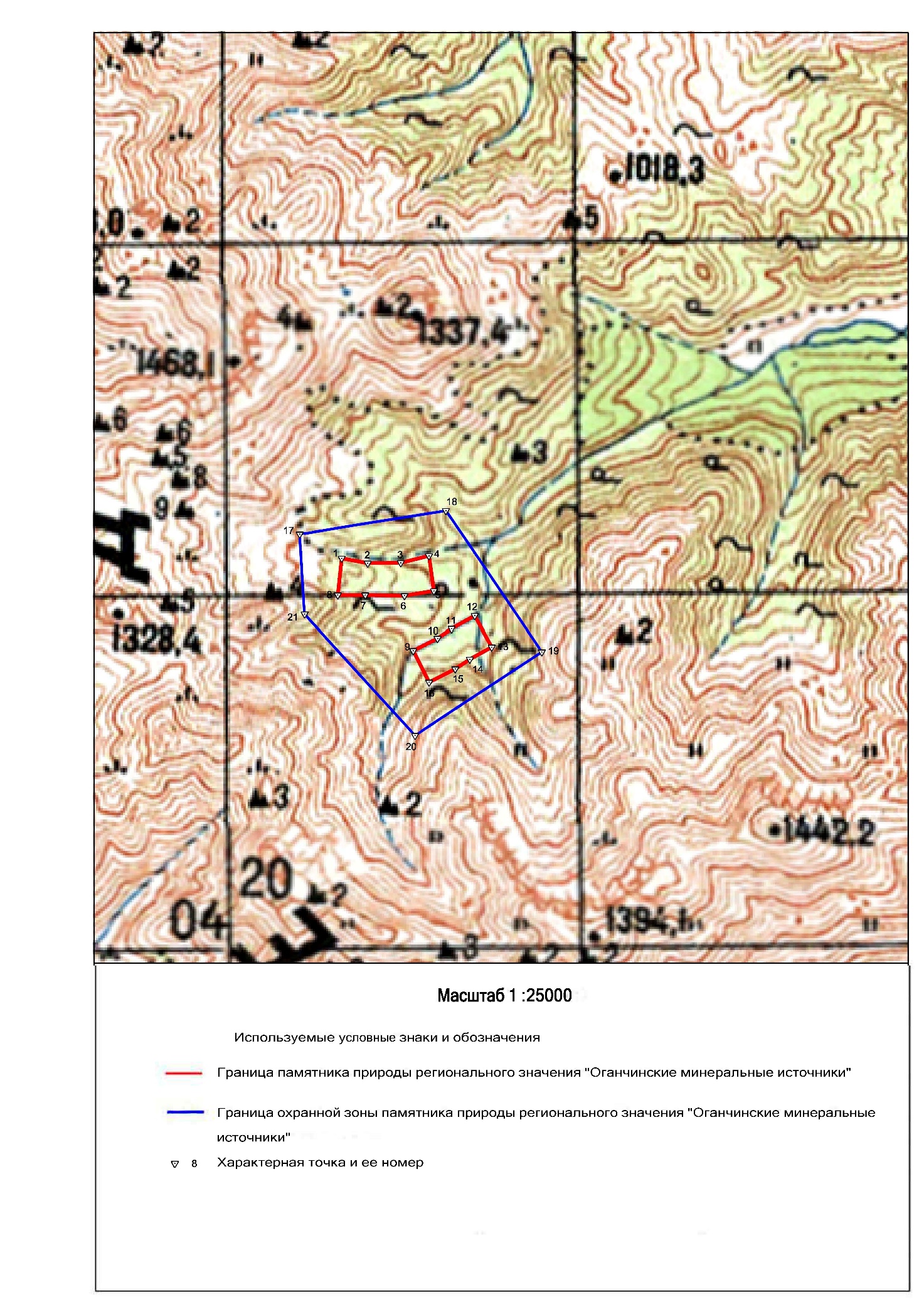 [Дата регистрации]№[Номер документа]О памятнике природы регионального значения «Оганчинские минеральные источники»Председатель Правительства Камчатского края[горизонтальный штамп подписи 1]Е.А. Чекин№ п/пХарактеристика Памятника природы Описание характеристик  1231Местоположение Памятника природыКамчатский край, Быстринский муниципальный район2Площадь объекта +/– величина погрешности определения площади (Р +/– Дельта Р)180874 +/-  0,1 м23Наименование и реквизиты нормативного правового акта о создании объектаРешение Исполнительного комитета Камчатского областного Совета народных депутатов от 09.01.1981 № 9 «О памятниках природы на территории Камчатской области»1. Система координат: МСК 41(1), WGS 841. Система координат: МСК 41(1), WGS 841. Система координат: МСК 41(1), WGS 841. Система координат: МСК 41(1), WGS 841. Система координат: МСК 41(1), WGS 842. Сведения о характерных точках границ Памятника природы:2. Сведения о характерных точках границ Памятника природы:2. Сведения о характерных точках границ Памятника природы:2. Сведения о характерных точках границ Памятника природы:2. Сведения о характерных точках границ Памятника природы:Обозначение характерных точек границКоординаты МСК-41 (1)Координаты МСК-41 (1)Координаты WGS-84Координаты WGS-84Обозначение характерных точек границХYСеверная широтаВосточная долгота12345Участок 1Участок 1Участок 1Участок 1Участок 11789159.681354755.6455°4′25.4″157°45′37.6″2789131.701354903.6655°4′24.6″157°45′45.9″3789134.191355091.2355°4′24.7″157°45′56.5″4789173.701355251.4055°4′26.0″157°46′5.5″5788974.561355279.2155°4′19.6″157°46′7.2″6788947.191355112.3055°4′18.7″157°45′57.8″7788950.881354889.5555°4′18.7″157°45′45.2″8788951.001354733.3155°4′18.7″157°45′36.4″Участок 2Участок 2Участок 2Участок 2Участок 29788638.601355162.1055°4′8.7″157°46′0.8″10788708.151355300.0055°4′11.0″157°46′8.5″11788761.261355379.6455°4′12.7″157°46′13.0″1234512788833.951355511.3955°4′15.1″157°46′20.4″13788658.831355608.0055°4′9.5″157°46′25.9″14788590.211355483.6155°4′7.3″157°46′18.9″15788535.041355400.8955°4′5.4″157°46′14.3″16788460.021355252.1755°4′3.1″157°46′6.0″№ п/пХарактеристика Памятника природы Описание характеристик  1231Местоположение Памятника природыКамчатский край,                                       Быстринский муниципальный район2Площадь объекта +/– величина погрешности определения площади (Р +/– Дельта Р)106.7 +/- 0.18 м23Наименование и реквизиты нормативного правового акта о создании объектаПостановление Губернатора Камчатского края от 26.10.2018 № 90 «Об установлении охранной зоны памятника природы регионального значения «Оганчинские минеральные источники»  1. Система координат: МСК 41(1), WGS 841. Система координат: МСК 41(1), WGS 841. Система координат: МСК 41(1), WGS 841. Система координат: МСК 41(1), WGS 841. Система координат: МСК 41(1), WGS 842. Сведения о характерных точках границ Памятника природы:2. Сведения о характерных точках границ Памятника природы:2. Сведения о характерных точках границ Памятника природы:2. Сведения о характерных точках границ Памятника природы:2. Сведения о характерных точках границ Памятника природы:Обозначение характерных точек границКоординаты МСК-41 (1)Координаты МСК-41 (1)Координаты WGS-84Координаты WGS-84Обозначение характерных точек границХYСеверная широтаВосточная долгота1234517789297.031354516.9655°4′29.8″157°45′24.1″18789430.341355347.5755°4′34.4″157°46′10.8″19788631.431355892.5255°4′8.7″157°46′41.9″20788156.831355172.2055°3′53.1″157°46′1.6″21788843.311354544.8755°4′15.1″157°45′25.9″17789297.031354516.9655°4′29.8″157°45′24.1″